Приложение 1к приказу Фонда поддержки детей, находящихся в трудной жизненной ситуацииот 4 февраля 2022 г. № 8ИНФОРМАЦИОННОЕ СООБЩЕНИЕоб объявлении конкурсного отбора комплексных проектов муниципальных образований по развитию эффективных практик поддержки детей и семей с детьми, находящихся в трудной жизненной ситуацииВ целях реализации Плана основных мероприятий, проводимых в рамках Десятилетия детства, на период до 2027 года, утвержденного распоряжением Правительства Российской Федерации от 23 января 2021 г. № 122-р; программ Фонда «ЗаРождение» и «Ценю жизнь», Фонд поддержки детей, находящихся в трудной жизненной ситуации (далее – Фонд), объявляет о проведении конкурсного отбора комплексных проектов муниципальных образований по развитию эффективных практик поддержки детей и семей с детьми, находящихся в трудной жизненной ситуации (далее – конкурс).Конкурс проводится в соответствии с Конкурсной документацией по конкурсному отбору комплексных проектов муниципальных образований по развитию эффективных практик поддержки детей и семей с детьми, находящихся в трудной жизненной ситуации (далее – конкурсная документация), разработанной на основании Положения о конкурсном отборе инновационных социальных проектов муниципальных образований в сфере поддержки детей и семей с детьми, находящихся в трудной жизненной ситуации, утвержденным решением правления Фонда (протокол заседания правления Фонда от 16 апреля 2021 г. № 2) (далее – Положение).Конкурсной документацией определены условия проведения конкурса; требования к исполнителям и соисполнителям мероприятий инновационных социальных проектов; порядок подачи, отзыва и возврата заявок на участие в конкурсе; требования, предъявляемые к форме и содержанию заявок; правила рассмотрения и оценки заявок; условия финансовой поддержки инновационных социальных проектов, а также сроки размещения информации на официальном сайте Фонда о результатах рассмотрения заявок. Положение и конкурсная документация размещены на сайте Фонда: http://www.fond-detyam.ru/Период реализации проектов:  16 месяцев (с 1 июля 2022 г. по 31 октября 2023 г.)Объем финансирования одного проекта: до 2 000 000 рублей.Дата начала конкурса – 4 февраля 2022 г. Срок приема заявок – с 21 марта 2022 г. по 1 апреля 2022 г.Заявки, поступившие на конкурс после 17.00 по московскому времени 
1 апреля 2022 г., к рассмотрению не принимаются.Заявки на участие в конкурсе направляются по почте или нарочным с пометкой «На конкурсный отбор комплексных проектов муниципальных образований по развитию эффективных практик поддержки детей и семей с детьми, находящихся в трудной жизненной ситуации»  по адресу: 
ул. Енисейская, д. 2, стр. 1, ГСП-4, Москва, 127994.Датой приема заявки, представленной на конкурс, считается дата, указанная в почтовом штемпеле отделения связи по месту нахождения Фонда. Участники конкурса могут обращаться в Фонд:по вопросам разъяснения условий конкурса, подготовки проектного предложения и оформления заявки, по телефонам: 8 (495) 374-53-06, доб. 142, 145, 8 (905) 546-40-40 (Департамент поддержки социальных проектов);по вопросам, касающимся формирования бюджета проекта и составления финансово-экономического обоснования мероприятий проекта, по телефонам:8 (495) 374-53-06, доб. 132, 139 (Департамент управления финансами и имуществом). Электронная почта Фонда: info@fоnd-detyam.ru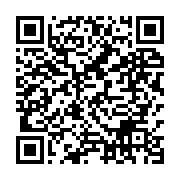 https://www.fond-detyam.ru/ 